MEMORANDUM OF UNDERSTANDING   (MoU)For Knowledge Exchange, Co-operation & Sponsorship SupportBetween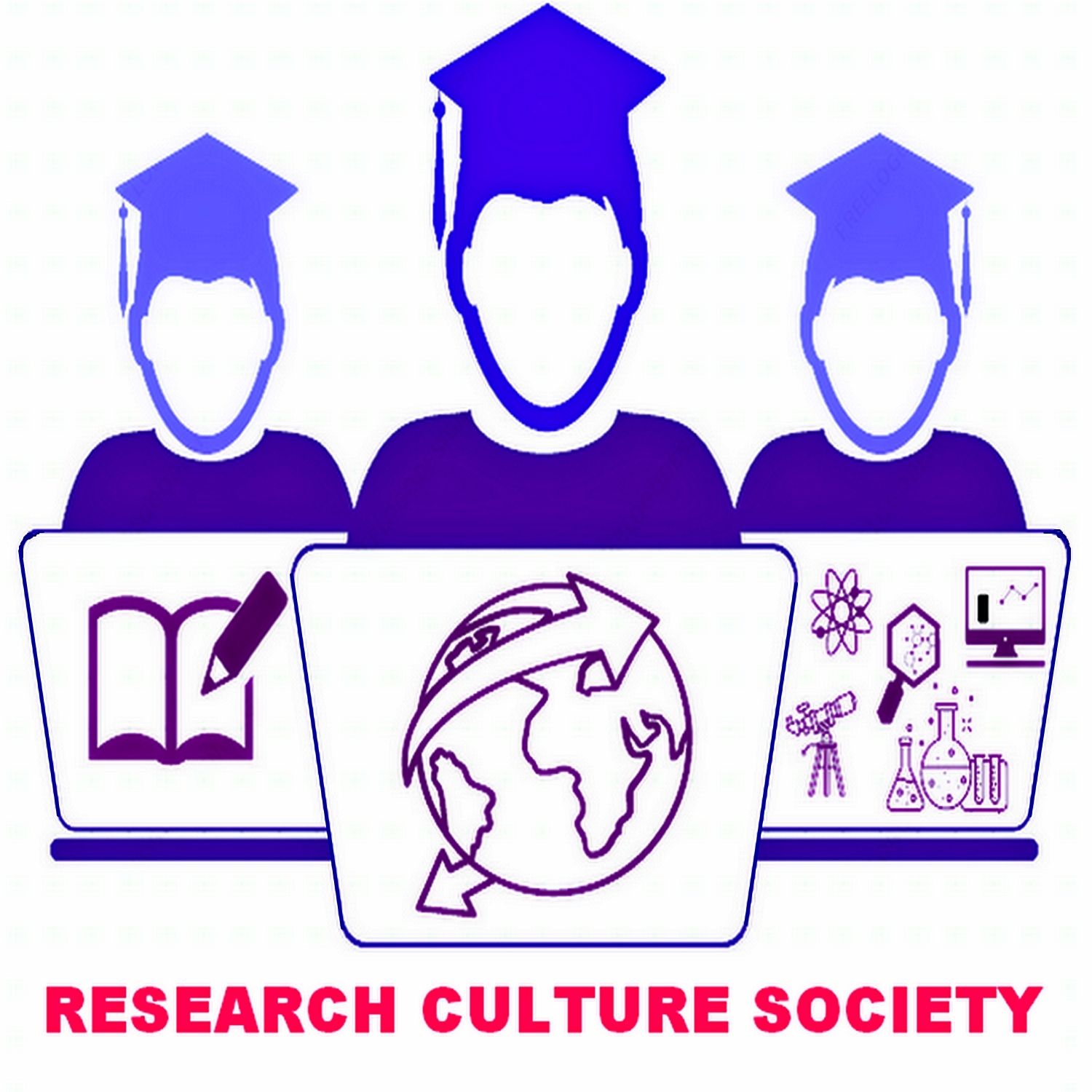 &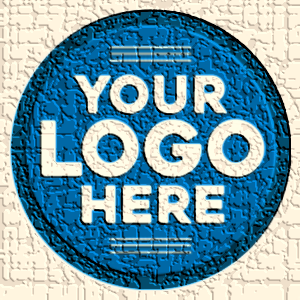 Date	: Place	: Contact Person Email ID 1: Contact Person Email ID 2: Contact Person Mobile Number 1: Contact Person Mobile Number 2: MEMORANDUM OF UNDERSTANDING   (MoU)For Knowledge Exchange, Co-operation & Sponsorship SupportBetweenResearch Culture Society&XYZ Company / Industry/ Organization,Location, Country, Postal Pin Code/Zip Code.‘Research Culture Society’ (International Scientific Research Organization) and XYZ Company / Industry/ Organization/ Firm,  Country. desire to develop academic exchange and cooperation in education and research between the organizations and have agreed to sign and enter into MoU as follows:-1. Objectives:-a. To provide a common forum for exchange of ideas and views regarding designing and/or execution of curriculum/programs/workshops/conference/seminars etc., between following Company, Industry, Organization or Firm & ‘Research Culture Society’. (Add your exact name of departments/sections -  below as an example)i. Human Resource Development (HRD/HR) Department of Company / Industry / Firm.ii. Training and Admin Department of Company / Industry / Firm.iii. Any other Department / Section.b. To use and share database, available free resources and instrumental related-infrastructure facilities of each other and to receive financial support as a sponsor/co-sponsor for events.c. To exchange information, ideas, and arrange joint conferences/ seminars/ workshops/ training programmers including employees and other interested participants.2. Activities and Programmes:-The organizations based upon the principle of respect for each other’s independence and of mutual benefit, will carry out the following activities :-Exchange of knowledge, information, ideas and publications. Exchange of faculty as :  Trainer, Gust Speaker, Guest of honor, Keynote Speaker.Designing and execution of conferences, seminars, workshops, trainings  etc. events with participation certificates.Exchange of research and development activities as per available free sources.Any community related event or training programme can be execute under Corporate Social Responsibility (CSR) with sponsorship of company/industry/firm/corporate.3. Formulation of Plan and Participation:-In order to carry out the above activities, detailed plans shall be formulated after consultation between the two organizations from time to time depending on the nature and need of specific activity, availability of funds and convenience of both the organizations. However, the basic principle shall be mutual cooperation and knowledge sharing benefit of employees and individuals of both the organizations. In a Training, Conference, Seminar, Workshop etc. events both side staff members need to make efforts to add a minimum 10 paid registration - participants (maximum – no limit) from anywhere - inside - outside / National – International / open sources participants.  Sometimes free to register and participant events also will be organized. However, to bear the expenses of any event,  ‘Research Culture Society’ can apply registration – participation – presentation – publication charges for events/programmes.  All jointly organized events/programmes will be with certificates. 4. Financial Terms and Mode of Payment, if anyThe requirement of funds for programmes shall be worked and through mutual consent between the ‘Research Culture Society’and XYZ Company / Industry / Organization/ Firm,  Location, Country, Postal Pin Code/Zip Code,  Country.  The members of ‘International Scientific Research Association’s’ can be appointed as a speaker, guest of honor for conference, seminar, symposium and as an expert trainer or resource person for training/workshop/conference etc. events. For such appointed member’s collaborator Company, Industry, organization or Firm need to provide full-fledged residential, food and traveling (to & fro) accommodations.  Company, Industry, Organization or Firm can also support with fund or grant or sponsorship for collaborative events with possible ways. In case of publication of conference, seminar, symposium collaborator - Company, Industry, Organization or Firm need to sign agreement and pay the deposit and prior publication amount (before publication) as per norms of Association’s collaborated publication house. From society side as a co-sponsor there will be approx. 10 to 15 % discount for Offline mode participation / publications   OR  approx. 30 to 50% discount in Online mode participation.  ‘Research Culture Society’ runs 5 international level referred, peer-reviewed, indexed international research journals with ISSN (Online) and a book publication with ISBN (Online / Print).5. Logo &  Name using permission and Co-ordination Committee:-A Joint Co-ordination Committee for smooth and effective execution of activities and programmes under this MoU may be formed by mutual consent. From the Company, Industry, Organization or Firm side members’ name will be added in the committee and Specific Editor board/Reviewer board committee of Conference / Seminar publications etc. In collaboration/ In Association programmes/events,  each party can use Logo, Name of both organizations in brochures, leaflets, flyers and webpages.6. Dissemination of Data and Information:- ‘Research Culture Society’ and  XYZ Company / Industry/ Organization/ Firm,  Country. shall work out the modalities for dissemination of research data of joint projects to any third party keeping in mind the mutual interest. However, both parties shall fulfill their obligation of disseminating the data, as required by the concerned funding agencies.7. Programmes – Events Bank Account:For any joint event/programme;  the purpose of registration, participation, publication of any programme/event, Bank Account can be from any 1 side/party for any 1 programme/event.  ‘Research Culture Society’ has a current bank account (RCS) for the collections.   In the case of Company, Industry, Organization or Firm’  side bank accounts for any programme/event,  after the completion of programme/event – decided processing  or /and publication charge need to be deposited into  - RCS bank account.  In the case any event/programme organized and led by ‘Research Culture Society’ side, - Company, Industry, Organization or Firm will not get any part of the collection of publication – processing charge/ fee/ amount.  Company, Industry, Organization or Firm will be as the supporter/ co-organizer / sponsor/co-sponsor.8. Period and Revision of MoU:-This Memorandum of understanding comes in to effect from the date of its signing and will remain in force initially for Five (05) Years. Its validity may be extended by mutual agreement between the two institutes/ organizations.9. Advertisement - Promotion of Activities:-On the Society-Organization website – programme/event flyers and brochures will be uploaded and also will be shared to social media groups and contacts.  Both party individuals can handle responsibilities of promotion. 10. Non-Exclusive Nature of this MoU:-The MoU between the ‘Research Culture Society’ and XYZ Company / Industry/ Organization/ Firm,  Country.  shall not come in the way of either partner from collaboration with the third party. 11. Acknowledgement and No claim policy:-As this MoU is purely considered as not-for-profit based knowledge sharing-exchange and cooperation. Both parties agree to increase knowledge sharing, research, development and innovations activities for each other’s individuals, and also agree for ‘not to claim on each other’ in any dispute or loss or damage matter. In witness thereof, both the organization their authorized representatives i.e. President/Founder/Director/CEO/ Manager   of this date.XYZ Company / Industry/ Organization/ Firm:Contact Person Name 1:Contact Person Email 1:Contact Person Name 2:Contact Person Email 2:Mobile Numbers (M) :  1)                                                         2)Date	: Place	:Sign and Stamp  :  Note: if any suggestions, feel free to send by email to us at:    director@researchculturesociety.org,   researchculturesociety@yahoo.com+91 9033767725e-signName of PersonDesignation XYZ Company / Industry/ Organization/ Firm,  Country.(Here Round e-stamp)e-signName of PersonPresident / DirectorResearch Culture Society International Scientific Research Organizationwww.researchculturesociety.org(Here Round e-stamp)